Не говорите сразу со взвинченным человеком.Прежде чем начать разговор о неприятном создайте благоприятную доброжелательную атмосферу доверия.Умейте говорить спокойно и мягко.Называйте родителей по имени.
Каждому человеку приятно, когда к нему обращаются по имени. Ведь когда вас называют — значит, вас видят. Если вы помните, как зовут родителей, то это огромный плюс в вашу пользу. Если нет — не беда. Просто переспросите: «Как бы вам было удобно, чтобы я к вам обращалась?». Как вы уже поняли, ключевое слово здесь «удобно» (или «приятно»).Улыбайтесь.Даже если это сложно и вы сами готовы «взорваться» — улыбнитесь. Люди часто отвечают улыбкой на улыбку, и «набрасываться» на человека, который настроен к вам положительно, как-то неудобно. Необязательно улыбаться на протяжении всей беседы, но при встрече — стоит.Предложите родителям присесть.
Это еще один психологический прием. Когда мы на кого-то злимся, то видим себя «над» ним, то есть сверху. А если родители сядут за парту, а вы останетесь на месте педагога, то положение автоматически меняется на подсознательном уровне.
Для продуктивной беседы сядьте напротив, но лучше, чтобы между вами была парта — благодаря этому препятствию вы будете чувствовать себя более уверенно.Не спешите предлагать решение проблемы.
Предлагая решение, вы берете на себя ответственность. Расспросите родителей о том, как бы проблему решили они, какие действия бы применили и какого результата ожидают от вас. И только после этого предложите свой вариант. Таким образом ответственность будет разделена между двумя сторонами.Если возможно, не закрывайте дверь кабинета или пригласите коллег.
Даже самые ярые скандалисты не любят лишних свидетелей. Конечно, речь идет не об учениках — они не должны становиться свидетелями таких разговоровПоблагодарите за разговор.
За откровенный разговор действительно стоит поблагодарить — не так много родителей даже не думают решать проблемы и просто оставляют все как есть.Не берите слова родителей близко к сердцу.
Они имеют право на свое мнение, но это не значит, что эта мысль — истина в последней инстанции. Ведь вам тоже не все люди одинаково нравятся, поэтому и вы не можете нравиться всем без исключения. Не выносите суждений.Взаимодействию педагога с родителем мешают оценочные высказывания. «Вы слишком давите на ребенка», «Вы с ним излишне мягки» – подобные высказывания могут быть справедливы по сути, но совершенно не воспринимаются родителями. Если необходимо подчеркнуть неэффективность каких-то воспитательных стратегий, лучше сделать это в описательной форме, например: «Смотрите, что получается: когда ребенок испытывает сомнения, вы быстро подсказываете ему решение, и у него нет необходимости искать это решение самому и так далее».Не разглашайте «тайну».ПРАВИЛА НЕВЕРБАЛЬНОГО И ВЕРБАЛЬНОГО ОБЩЕНИЯ С РОДИТЕЛЯМИ.Поведение: Раскрепощено, по-деловому, объективно, внимательно, прислушиваясь к собеседнику, без эмоций, задавая открытые вопросы, задумываясь.Фразы: Все вопросы, начинающиеся со слов: Что? Когда? Где? Почему? Высказывания: возможно, вероятно, по моему мнению, я думаю, я полагаю, по моему опыту, др. все, что допускает возможность дискуссии.Интонация, манера говорить: Уверенно (без высокомерия), по-деловому (с личностной окраской), нейтрально, спокойно, без страстей и эмоций, ясно и четко. Жесты: Корпус прямой, его положение меняется в ходе беседы, верхняя часть туловища слегка наклонена вперед, руками сильно не жестикулируем, не «закрываемся».ГОСУДАРСТВЕННОЕ УЧРЕЖДЕНИЕ ОБРАЗОВАНИЯ«СОЦИАЛЬНО-ПЕДАГОГИЧЕСКИЙ ЦЕНТР ГОРОДА НОВОПОЛОЦКА»ПАМЯТКА ДЛЯ ПЕДАГОГОВ«ВЫСТРАИВАНИЕ БЕСКОНФЛИКТНОГО ОБЩЕНИЯ С РОДИТЕЛЯМИ»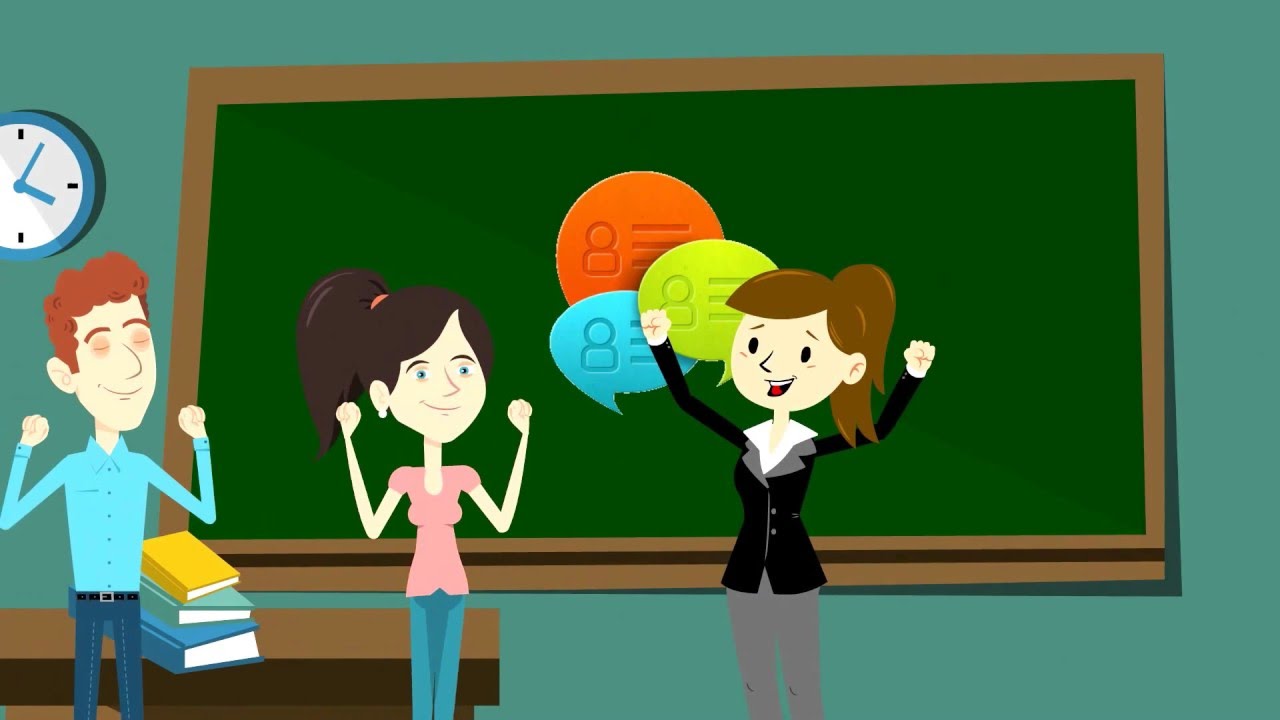 Педагог-психолог Петроченко О.В.